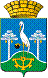 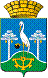 О профилактике травматизма на инфраструктуре железнодорожного транспортаУважаемые руководители!В целях профилактики гибели и травматизма детей на инфраструктуре железнодорожного транспорта Управление образования Администрации Сысертского городского округа сообщает о видеофильме, подготовленном Уральским следственным управлением на транспорте Следственного комитета Российской Федерации совместно со Свердловской железной дорогой – филиалом ОАО «РЖД» по профилактике непроизводственного травматизма 
на железнодорожном транспорте, (ссылка для просмотра: https://youtu.be/BWH6O5QfjJk).Просим довести данную информацию до педагогов образовательных организаций.Анастасия Владимировна Емельянова8(343-74) 7-14-06Руководителям образовательных организаций Сысертского городского округа  НачальникУправления образованияО.С. Колясникова